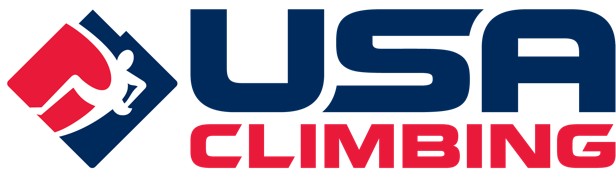 

Hangboard At Home Workout 

This workout has been assembled by USA Climbing’s High Performance Team. Please adjust the workout accordingly to fit your needs. As always, we suggest consulting with a physician and trainer before beginning a new fitness regimen. HangBoard Workout (Warm Up before beginning)Time – 12-15 second hang for each set (30 minutes total)Rest – After each set, 1-minute RESTLog – Log times for each respective hang belowHold / Size4 fingers / 16mmOuter 2 fingers / 20mmInner 2 fingers / 16mmOuter 3 fingers / 16mmInner 3 fingers / 16mmOne arm hang (slightly bent) Left / EdgeOne arm hang (slightly bent) Right / EdgeOne arm hang (@ 90 degrees) Left / EdgeOne arm hang (@ 90 degrees) Right / Edge